Normes de l’escola :Aquesta, la nostra escola, té tota una sèrie de normes que passarem a explicar a continuació i que agrairíem fossin respectades per tothom:El curs escolar serà del 1 de setembre al 31 de juliol.L’horari de classe és de 9 a 12:30h i de 15:00 a 17:00h. Per tant, els horaris d’entrada a classe són a les 9:00h i a les 15:00. És molt important que els respecteu de cara al bon funcionament del treball de les diferents rutines, hàbits i activitats de la classe.Els nens/es de les classes de P-2 han de començar a intentar venir a l’escola caminant i no amb cotxets. En el cas dels petits, que sí venen en cotxet, els cotxets s’han  de deixar plegat i ben colocats ( recordeu que hi han barres per penjar els que es poden penjar). En el cas d’aquells cotxets que no es pleguin, ens plantejarem no permetre deixar-los a l’escola. L’esmorçar a la classe serà, més o menys, 9 a 9:30h, ja que a partir d’aquesta hora es començarà amb les diferents activitats. El  xandall de l’escola s’ha de portar per fer psicomotricitat, anar a la piscina i per fer sortides fora de l’escola, en les classes de P-2. (Evidentment, aquests dies es posaren bambes).La bata l’han de dur tots els nens i nenes el dilluns. El dimecres va a casa per rentar i tornarà el dijous a la classe fins divendres. Penseu que si no porten bata les activitats les faran igual que la resta dels seus companys/es. Tot allò que els nens/es portin a l’escola ha d’anar marcat amb el nom (motxilla, jaquetes, gorres, bufandes, bata ...), perquè si no és molt fàcil que pugui perdre o confondre. Les jaquetes, anoracs ... han de portar una cinta cosida al coll per la banda de dins, perquè si no els nens i les nenes no les poden penjar. Tots els nens/es hauran de portar cada dia l’agenda a la motxilla. Així les mestres us podran escriure i sobretot, vosaltres podreu especificar si fos necessari: 	· medicacions ( s’ha de posar el nom del nen/a i especificar l’hora i la dosis durant tots els dies que duri el tractament; en cas contrari no es donarà).	· sortida abans o després de l’hora habitual.	· en el cas de persones que habitualment no vinguin a recollir al nen/a heu d’apuntar el nom, cognoms i DNI d’aquesta persona a l’agenda.	· també per concertar una entrevista amb la mestre un dimecres.De 12:30 a 15:00 és l’hora de menjador i després  dormitori. Els nens que habitualment no es queden a menjador i es vulguin quedar un dia com extra li haureu de dir pel matí a l’agenda a la mestra.L’hora de berenar és a les 16:00 h. a la classe. L’hora de recollida dels nens/es és a les 17:00 h. La porta del pati romandrà tancada a partir de les 16:45h( llevat d’algun cas d’urgència del que ja estigui informada la mestra)  fins que surtin tots els nens i nenes a les 17h (per molt que es piqui al timbre) i agrairíem que expliquéssiu aquesta norma a qualsevol persona que hagi de venir a buscar al vostre fill/a. A les classes de nadons i P-1 es poden combinar, com sabeu, les 6 hores de mensualitat o les 8 hores amb menjador. Però recordeu que, a partir de P-2, ja no. L’horari és, com a totes les escoles, de 9:00 a 17:00h i entrar abans o sortir desprès es considerarà permanències. Al entrar o sortir de l’escola s’ha de deixar la porta del pati tancada, no volem que entri cap estrany.Si el nen/a està malalt heu d’avisar a l’escola el més aviat possible ( no és suficient posar-ho al grup de watshap de pares i mares de la classe) i quedar-se a casa fins que es trobi del tot bé. No poden assistir a l’escola amb res que pugui ser contagiós ( gastroenteritis, conjuntivitis...) En cas de dubte, demanarem certificat mèdic conforme que ja no és contagiós ni pels demès nens ni per les mestres. És molt important assistir a totes les reunions de l’escola, així com a les entrevistes individuals, a les festes i diferents activiats que s’organitzen perquè estigueu informats però sobretot per potenciar també  una bona relació casa-escola. Penseu que l’educació dels vostres fills i filles és molt important en tots els aspectes i, per això, creiem que per dur a terme aquesta tasca és necessari que hi hagi una bona col·laboració entre les famílies i l’escola; per això hem d’intentar anar tots en la mateixa direcció. Moltes gràcies per la vostra col·laboració.Cordialment, SERRALADA. 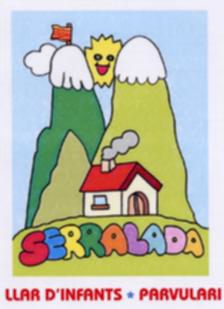 SerraladaLlar d’infants - ParvulariSerraladaLlar d’infants - ParvulariValència 706, Barcelona 08027Telèfon: 932 660 078València 706, Barcelona 08027Telèfon: 932 660 078Correu-e: secretaria@serralada.netSeu WEB: www.serralada.net